Can you name a bird for each letter of the alphabet?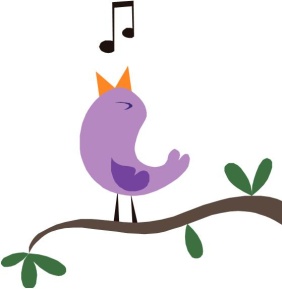 A .......................................     Q..................................B .......................................      R .................................C ......................................       S .................................D ......................................      T .................................E ......................................       U ................................F ......................................       V ................................G .....................................       W...............................H ....................................        X ................................I .....................................        Y ................................J .....................................        Z .................................K ....................................L ....................................M ..................................N ...................................O ...................................P ...................................